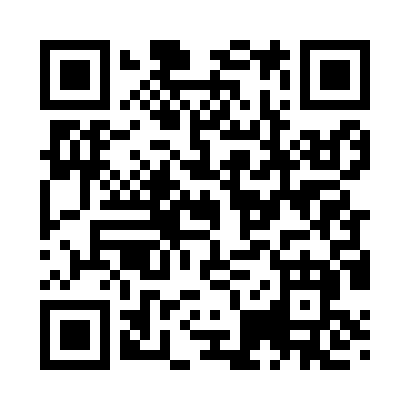 Prayer times for Acushnet Center, Massachusetts, USAWed 1 May 2024 - Fri 31 May 2024High Latitude Method: Angle Based RulePrayer Calculation Method: Islamic Society of North AmericaAsar Calculation Method: ShafiPrayer times provided by https://www.salahtimes.comDateDayFajrSunriseDhuhrAsrMaghribIsha1Wed4:125:4012:414:337:429:102Thu4:115:3812:414:347:439:113Fri4:095:3712:404:347:459:134Sat4:075:3612:404:347:469:145Sun4:065:3412:404:357:479:166Mon4:045:3312:404:357:489:177Tue4:035:3212:404:357:499:198Wed4:015:3112:404:357:509:209Thu3:595:3012:404:367:519:2110Fri3:585:2912:404:367:529:2311Sat3:565:2812:404:367:539:2412Sun3:555:2612:404:377:549:2613Mon3:535:2512:404:377:559:2714Tue3:525:2412:404:377:569:2915Wed3:515:2312:404:387:579:3016Thu3:495:2212:404:387:589:3217Fri3:485:2212:404:387:599:3318Sat3:475:2112:404:398:009:3419Sun3:455:2012:404:398:019:3620Mon3:445:1912:404:398:029:3721Tue3:435:1812:404:398:039:3822Wed3:425:1712:404:408:049:4023Thu3:405:1712:404:408:059:4124Fri3:395:1612:414:408:069:4225Sat3:385:1512:414:418:069:4426Sun3:375:1512:414:418:079:4527Mon3:365:1412:414:418:089:4628Tue3:355:1312:414:418:099:4729Wed3:345:1312:414:428:109:4930Thu3:335:1212:414:428:119:5031Fri3:335:1212:414:428:119:51